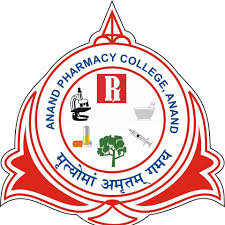 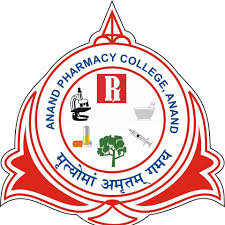 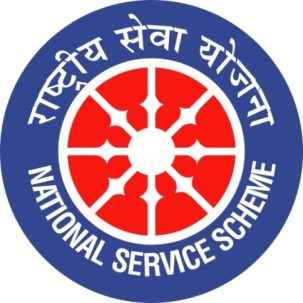 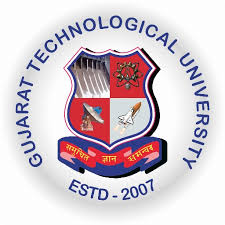 GUJARAT TECHNOLOGY UNIVERSITYNATIONAL SERVICE SCHEMEANAND PHARMACY COLLEGEA Report on INTERNATIONAL YOGA DAY CELEBRATION 2022NSS Unit Name/College Name: Anand Pharmacy CollegeEVENT NAME: INTERNATIONAL YOGA DAY CELEBRATION 2022Event Date: 21/06/2022Theme: YOGA for HumanityTime:7:30 to 8:10 AMPlatform: Anand High school, Anand 	Participant: NSS Volunteers, Teaching & Non-teaching staff.Total Participant :45Brief Description of the Event:NSS unit of Anand Pharmacy College, Anand had celebrated  International Day of Yoga 2022 on 21st June 2022. It was great experience for all those who participated . There were total 45 participants out of  which 42 were the students  and the other 3 were  faculty members of the college itself. The programme commenced with recitation of prayer which was further followed by performing different Yoga Asana. Major Outcomes of Event:  Practicing yoga aids in achieving mindfulness along with balance, strength and flexibility. This event left a very educative and inspiring impact on the participants. Performing yoga on regular basis helps us attain discipline and consistency in our day to day life.Photograps of event: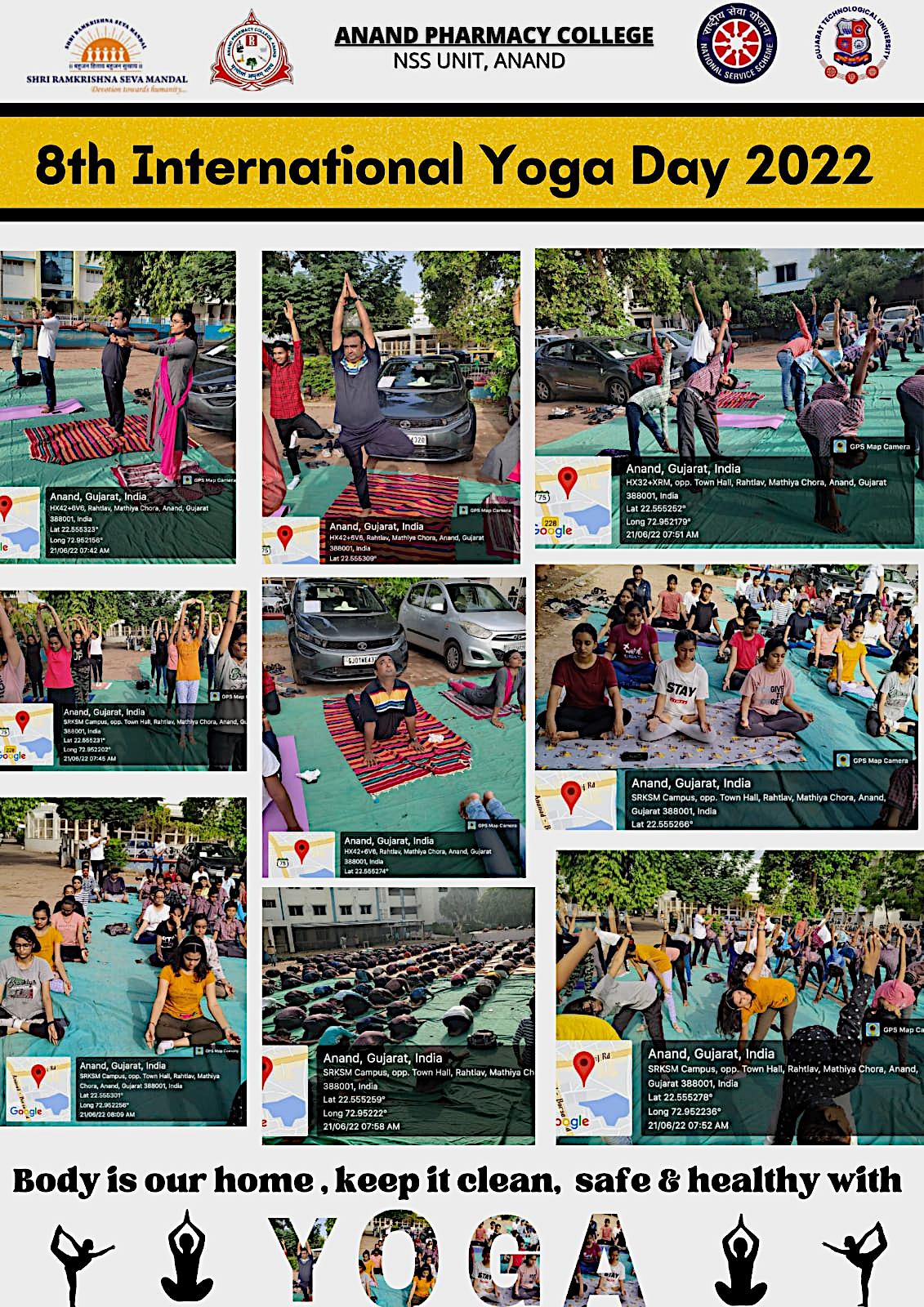 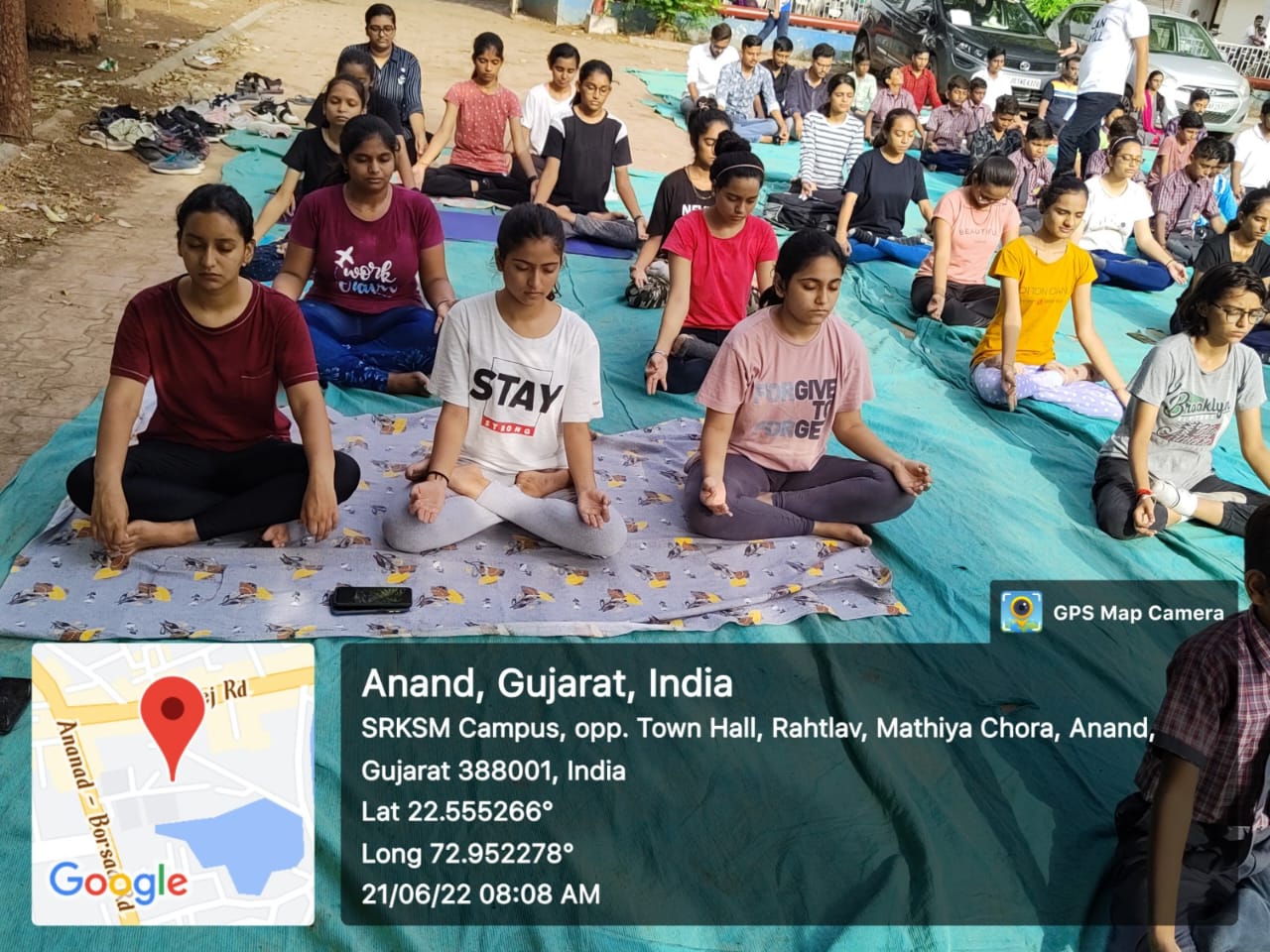 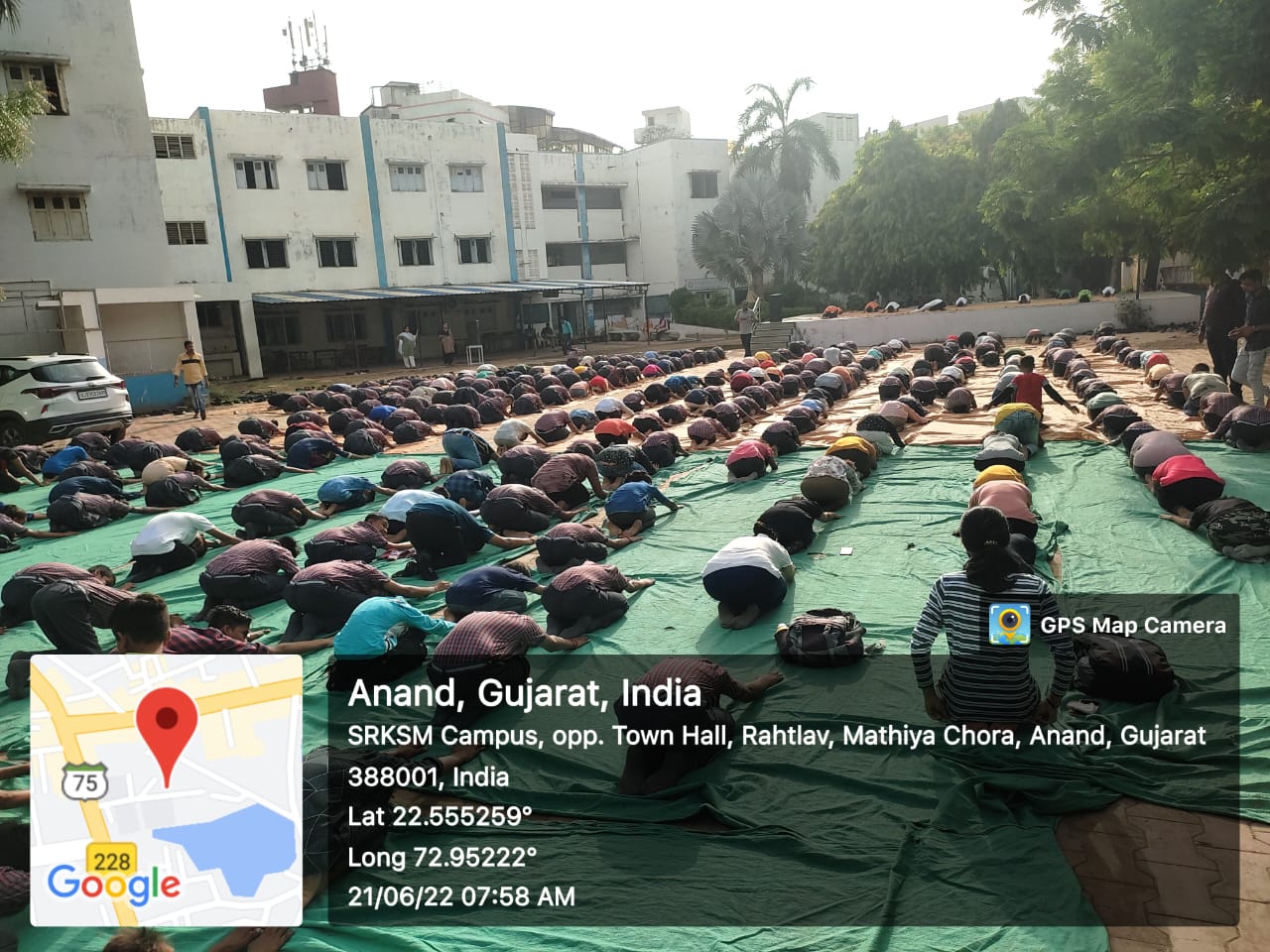 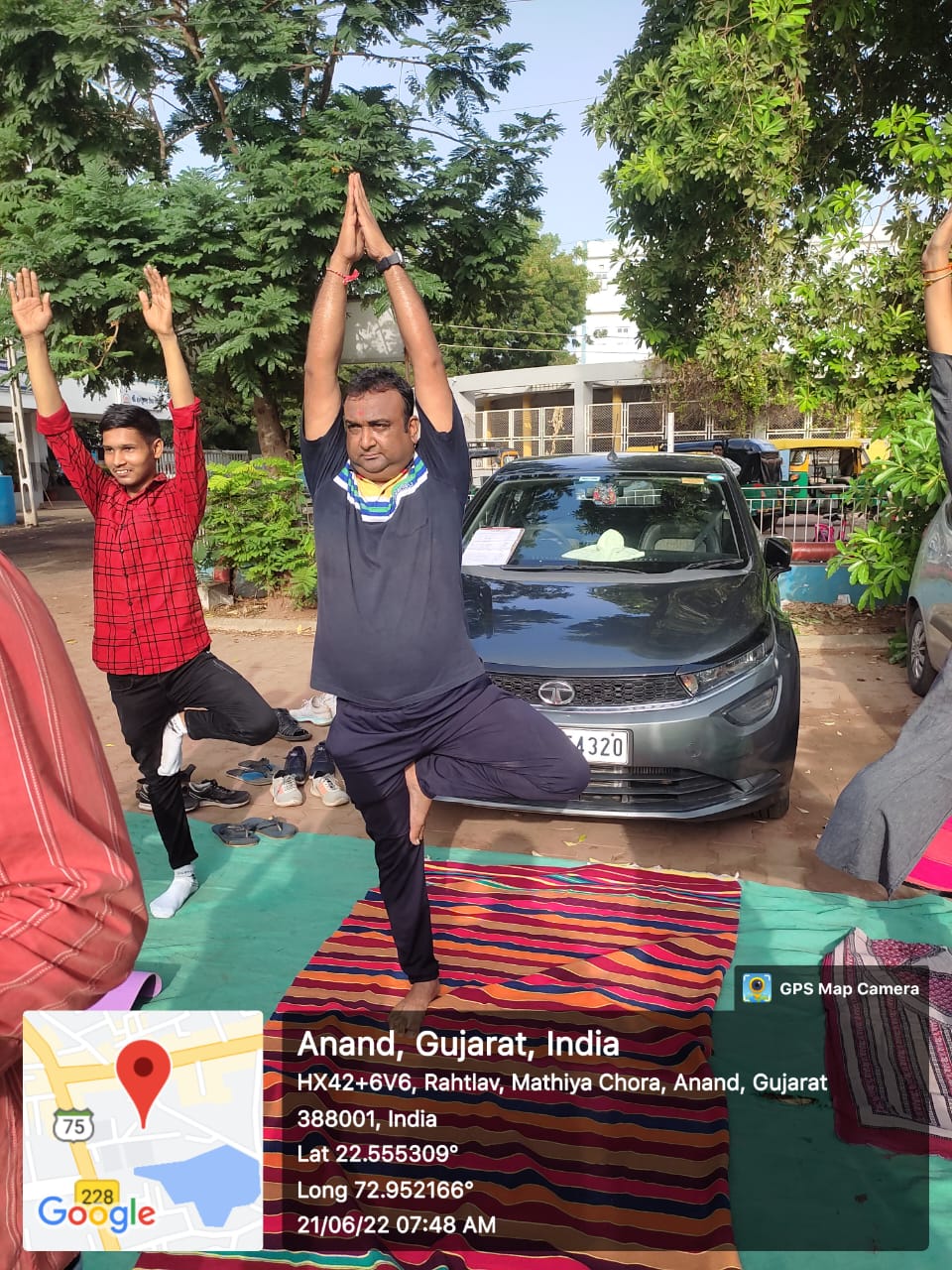 List of Participant: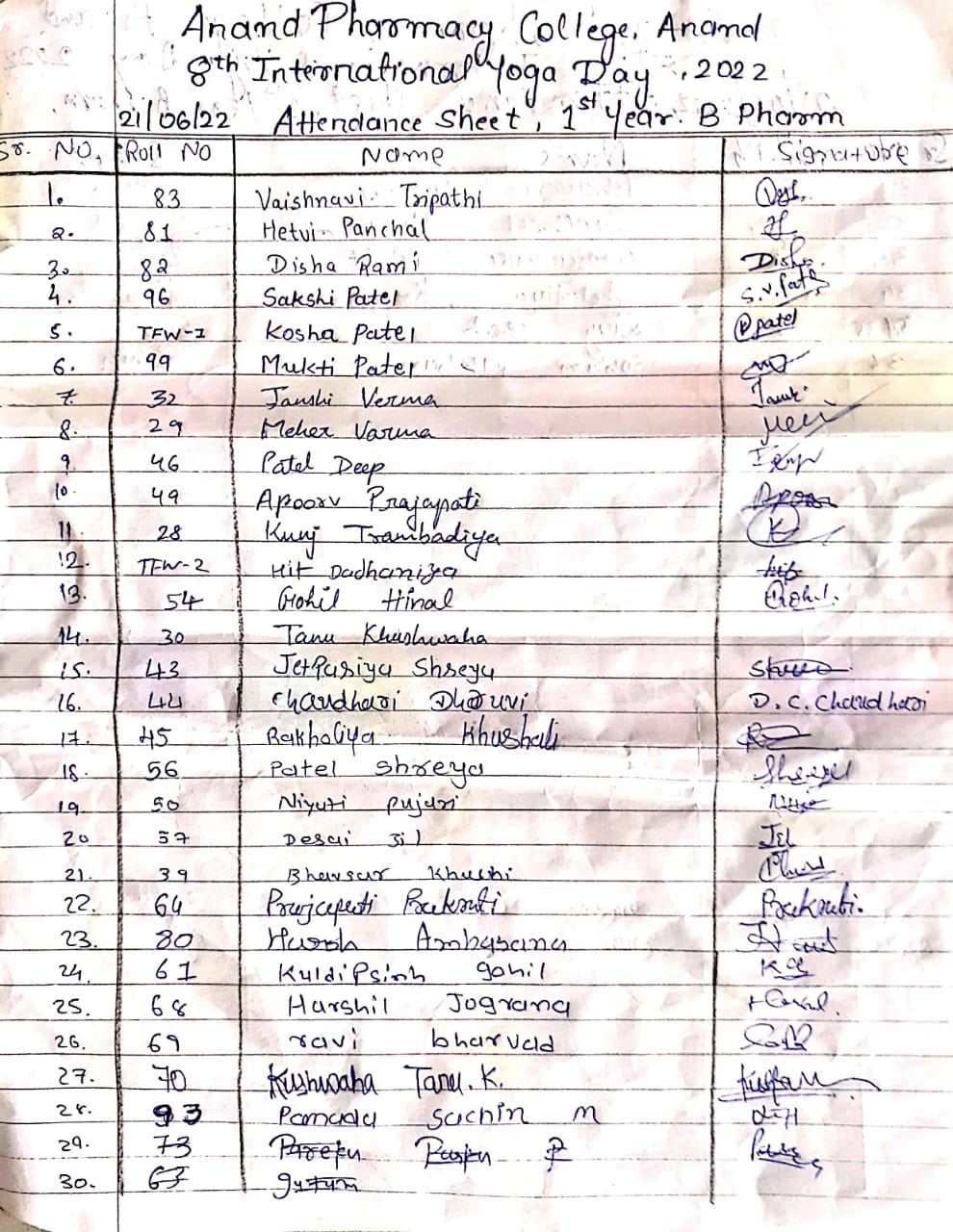 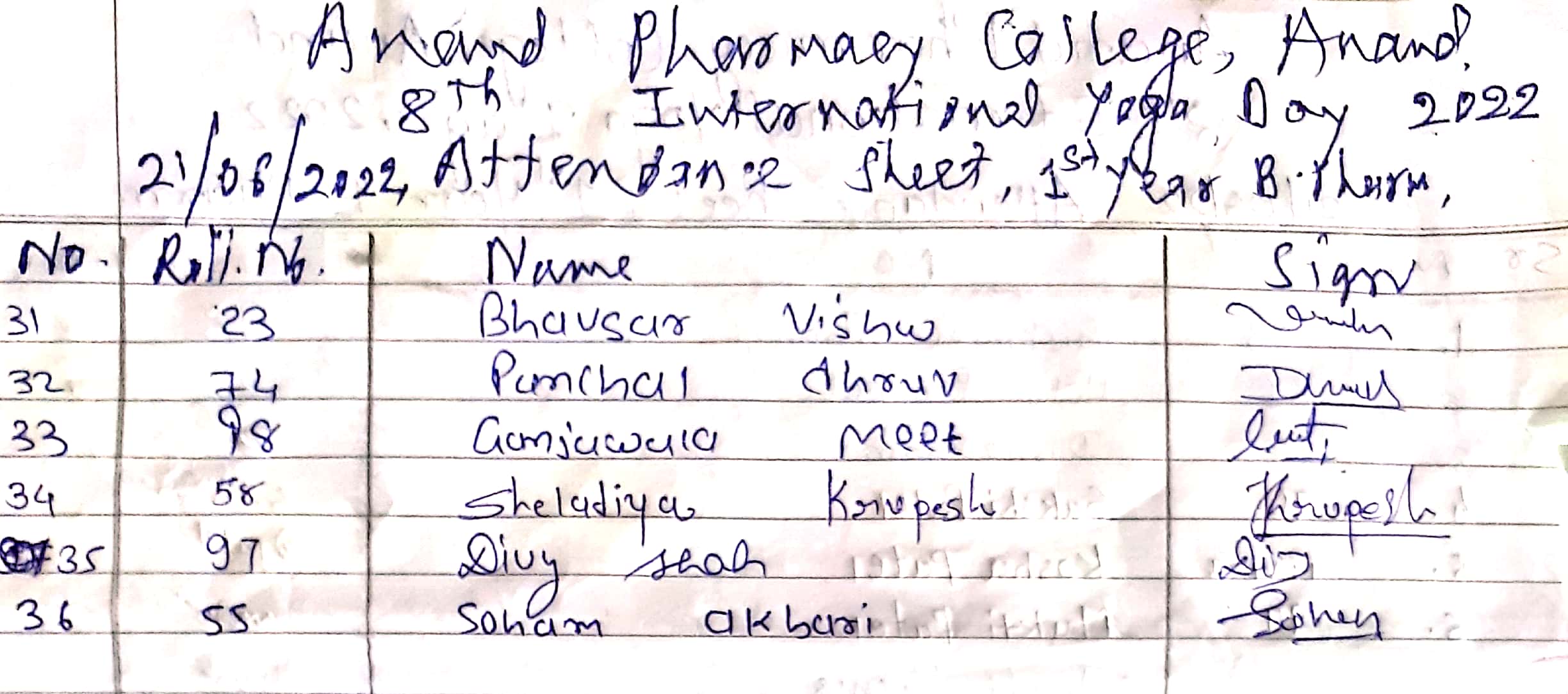 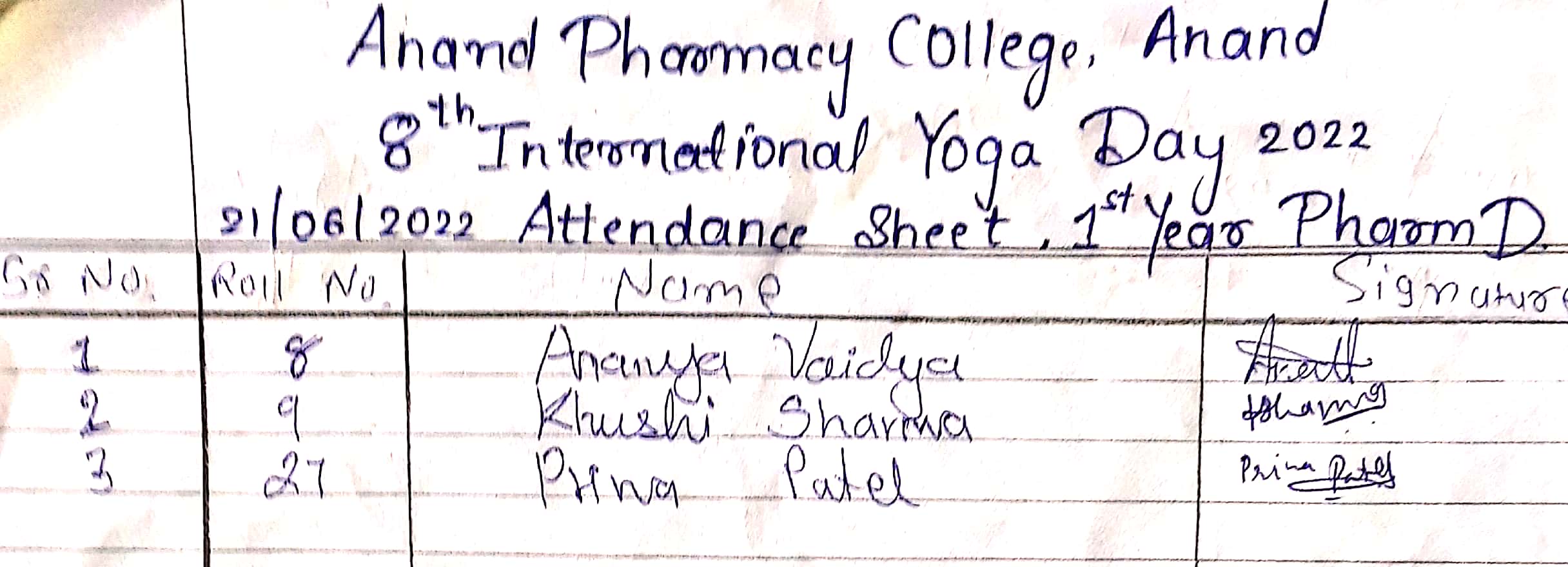 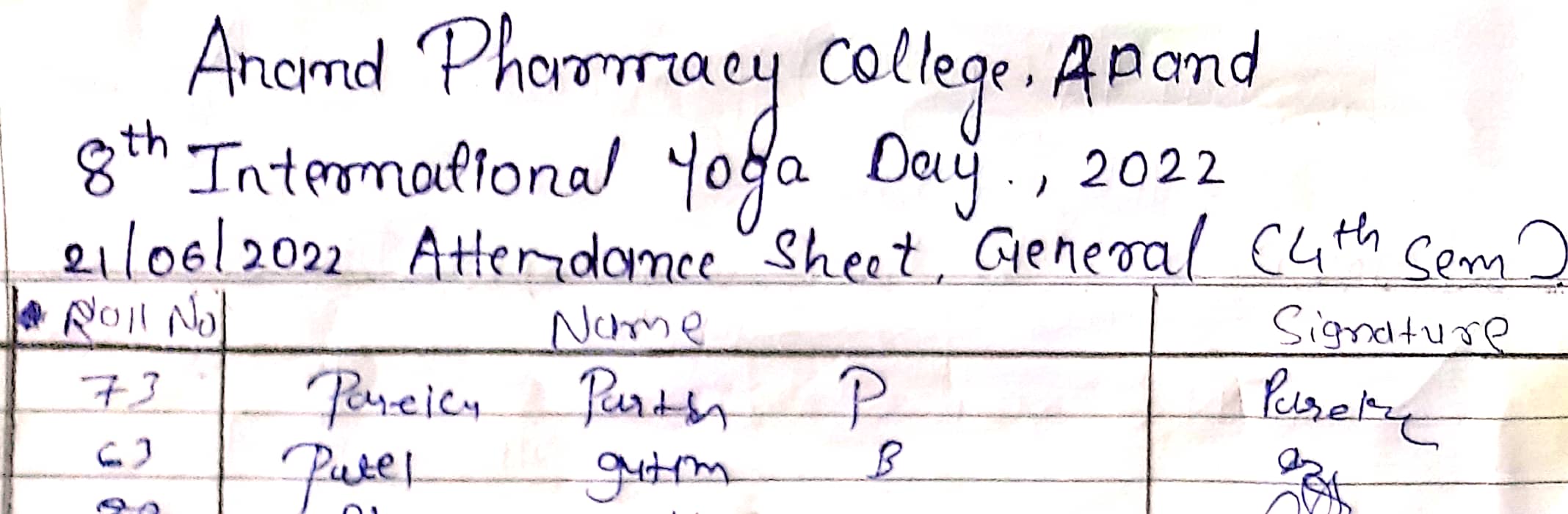 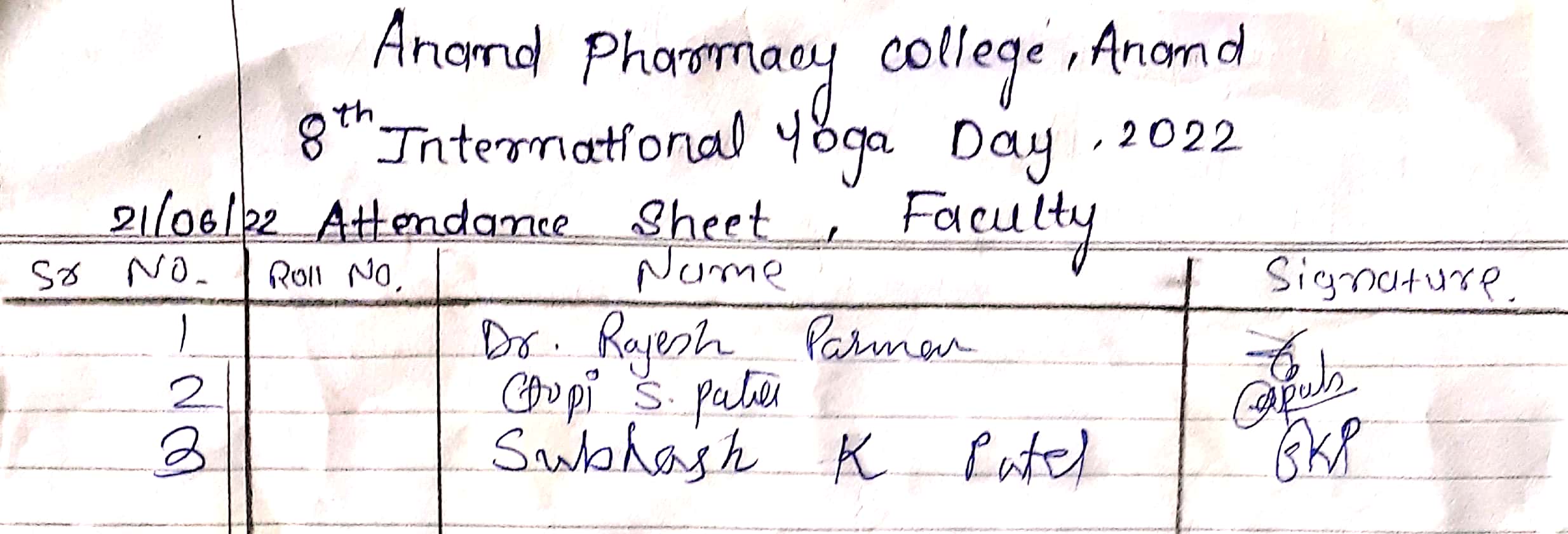 Name and Sign of NSS PO: Mr. Subhashchandra K. Patel  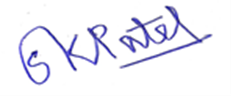 Name and Sign of Student Head: Ms. Janki M. Patel     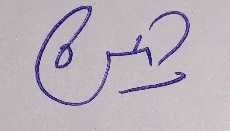 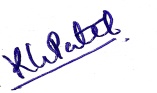 Name and Sign of Principal/ Vice Principal: Dr Tejal R. Gandhi / Dr. Kalpana G. Patel          